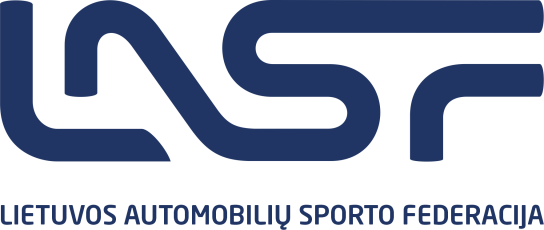 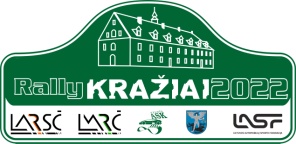 2022 m. LIETUVOS AUTOMOBILIŲ RALIO SPRINTO ČEMPIONATO III ETAPAS KRAŽIAI 2022FORMA NR. 1KOMANDINĖ PARAIŠKA/ TEAM ENTRY FORMViso taškų:   ..........................Ši paraiška turi būti pateikta iki 2022-08-05 (penktadienis) 21:00 val., sumokėjus komandos starto mokestį.Didžiausias komandos narių skaičius paraiškoje yra 3 ekipažai. Etapo komandinė įskaita vedama pagal LARSČ reglamento 6.3 str.  Komandos vieta etape nustatoma pagal didžiausią „Komandinių taškų“ sumą. Komandoms etape surinkusioms vienodą taškų sumą, aukštesnė vieta skiriama komandai, kurios ekipažai užėmė daugiau aukštesnių vietų I vairuotojų įskaitose.Komandos pavadinimasKomandos pavadinimasKomandos pavadinimasPareiškėjo licencijos numerisPareiškėjo licencijos numerisPareiškėjo licencijos numerisKomandos atstovo tel. nr.Komandos atstovo tel. nr.Komandos atstovo tel. nr.Ekipažai: Ekipažai: Ekipažai: Ekipažai: Ekipažai: Ekipažai: Ekipažai: Eil. Nr.Starto nr.ĮskaitaĮskaitaVardas, pavardėVardas, pavardėTaškai1.I vairuotojas1.II vairuotojas2.I vairuotojas2.II vairuotojas3.I vairuotojas3.II vairuotojasPareiškėjo parašasPareiškėjo vardas, pavardėEkipažų skaičius